Complète la bande numériqueComplète avec les nombres suivants :   21 – 10 – 15 – 24 – 12 – 11 – 16 – 19 – 22 - 18Ecris le nombre de points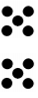 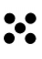 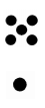 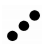 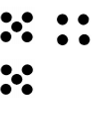 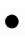 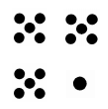 Dessine les points qui manquent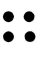 1481014151920273091314172023